межвузовская научная конференция«Современная богословская наука»ПРОГРАММАМосковская духовная академияСергиев Посад, 6 мая 2022 г.Секция I.Теоретическая теологияМалый актовый зал Московской духовной академииНачало конференции в 9:00 (Перерыв на обед: 13:30-14:30)Модератор: ассистент кафедры богословия, магистр теологии В.Е. ЕлимановПодключиться к конференции Телемост.Яндекс: https://telemost.yandex.ru/j/03315203832746Дионисий (Шленов), игум., Руководитель аспирантуры Московской духовной академии, профессор. Приветственное слово.Регламент выступления: 10 минутЕлиманов Вадим Евгеньевич. Тема доклада:	«Философские основания учения свт. Григорий Паламы о нетварности Божественного света».Липатов Анатолий Игоревич, иерей. Тема доклада: «Пневматологический аспект сотериологии».Дамиан (Воронов), иером. Тема доклада:	«Анализ концепции нейрофилософа П. Черчленд о происхождении морали».Байдаков Ростислав Николаевич. Тема доклада: «Образ святого по агиографическим творениям святителей Василия Великого, Григория Богослова и Григория Нисского».Давуд (Пасилиос), иером. Тема доклада: «Литургия Коптской Православной Церкви – историко-богословский анализ».Вязьмин Сергей Сергеевич, иерей. Тема доклада: «Поставление епископа в евхаристической экклезиологии прот. Николая Афанасьева».Мосейко Антоний Александрович, иерей. Тема доклада: «Богословские темы книги пророка Иеремии в греческом переводе LXX на примере Иер. 27, 16-22».Соловьёв Роман Сергеевич. Тема доклада: «Неоплатоническое толкование Амелия Гентилиана на пролог Евангелия от Иоанна».Матвеев Павел Матвеевич. Тема доклада: «Концепция последовательного совершенствования в трудах архим. Иоанна (Крестьянкина) и схиигумена Саввы (Остапенко)».Семенова Елена Сергеевна. Тема доклада: «Дружба как духовно-нравственная реальность в толковании на псалом 7 блаженного Августина».Кныш Алексей Валерьевич. Тема доклада: «Опыт реконструкции жизненного пути Евсевия Эмесского: функциональная и социологическая биографические модели».Чернобровкин Максим Викторович. Тема доклада: «Рефлексия православным богословием биологического знания: исторический обзор».Коробов Владимир Сергеевич. Тема доклада: «Особенности западной и восточной христологии накануне споров о славе Христовой в XII в.».Худалеев Дмитрий Андреевич. Тема доклада: «Воскресение Иисуса Христа, как образ воскресения христиан в Первом послании апостола Павла к Коринфянам»Кривоногов Вениамин Александрович. Тема доклада: «Единство книг малых пророков».Сороколетов Никита Вадимович. Тема доклада: «Критический обзор слабой теологии Дж. Капуто».Перерыв на обед: 13:30-14:30Гусев Никита Денисович. Тема доклада: «Богословский анализ повествования об установлении монархии в Древнем Израиле (1 Цар. 8, 12): амартологический аспект».Жиденев Станислав Владимирович. Тема доклада: «Восток и Запад в трудах митрополита Антония Сурожского (Блума) и С.И. Фуделя»Гуляев Денис Александрович. Тема доклада: «Христианская практика "Размышление над Священным Писанием" в "Собеседованиях" прп. Иоанна Кассиана Римлянина» Ким Дионисий Алексеевич, иерей. Тема доклада:	«Нарративный анализ: история, метод, оценка в рамках православной библеистики».Ульянов Илья Алексеевич, диакон. Тема доклада: «Становление термина чувства в православном нравственном богословии».Парахин Стефан Андреевич. Тема доклада: «Влияние богословия апостола Петра на изложение проблематики страданий последователей Иисуса Христа в Евангелии по Марку».Максимов Сергей Александрович. Тема доклада: «Проблема интерпретации заглавия трактата Оригена «О началах»».Иоасаф (Устюжанинов), иеродиакон. Тема доклада: «Сотрудничество святителя Феофана Затворника с иноками Афонской Горы в деле издания перевода «Добротолюбия» на русский язык».Голубев Алексей Александрович, иерей. Тема доклада: «Догматическая паноплия» Евфимия Зигабена как основной памятник антибогомильской полемики в Византии XI – XIII веков».Санаянц Сергей Вадимович. Тема доклада: «Постметафизическое мышление о Боге в свете проблемы зла».Трифон (Михайловский), игумен. Тема доклада: «Передача оккультной традиции в китайских школах боевых искусств».Ермолин Александр Викторович, иерей. Тема доклада: «Исследование современными иностранными авторами богословия русской диаспоры».Мячин Игорь Алексеевич. Тема доклада: «Интеллектуальный плюрализм как основа религиозного плюрализма».Горячев Даниил Аркадьевич, иерей. Тема доклада: «Понятие антиномии в работах преподобного Иустина (Пόповича)».Горюнов Илья Андреевич, иерей. Тема доклада: «Оккультная методика исцеления “Тета-хилинг” и ее Православный анализ».Алексеевский Роман Андреевич, иерей. Тема доклада: «Богословие преподобного Порфирия Кавсокаливита (некоторые аспекты вопроса)».Паисий (Буй), иером. Тема доклада: «Религиозные воззрения Виктора Франкла».Потемкин Сергий Витальевич, иерей. Тема доклада: «Пневматологический аспект соборности Церкви по прот. Думитру Станилоэ»Секция II.Историко-практическая теология310 аудитория Академического корпусаНачало конференции в 9:00 (Перерыв на обед: 13:30-14:30)Модератор: преподаватель кафедры филологии, магистр богословия иером. Кассиан Подключиться к конференции Телемост.Яндекс: https://telemost.yandex.ru/j/18925348420475Дионисий (Шленов), игум., Руководитель аспирантуры Московской духовной академии, профессор. Приветственное слово.Голованов Даниил Александрович. Тема доклада: «Из истории политического сыска времен императрицы Анны Иоанновны. Дело о расстриге Козьме Ерошевиче».Семанин Александр Юрьевич. Тема доклада: «Библейские мотивы в житии св. Андрея Смоленского».Красников Сергей Васильевич, диак.	Тема доклада: «Белое и черное духовенство в дневнике М.М. Пришвина (1905–1954)».Юрин Василий Александрович. 	Тема доклада: «Учителя духовных училищ в Рязанской епархии в 1808-1840 гг».Бабак Константин Сергеевич. Тема доклада: «Тайные польские школы как элемент прозелитизма католического духовенства в западнорусском регионе Российской империи (1905–1909 гг.)».Шеманаев Кирилл Антонович.	Тема доклада: «Религиозные особенности и аспекты миссионерской работы Общества Иисуса на территории Латинской Америки в период конкисты XVI в.».Цветков Яков Юрьевич. Тема доклада: «Роль России в споре о Святых местах как одна из предпосылок Крымской войны 1853-1856 гг.».Злобина Ирина Валентиновна 	Тема доклада: «Современные церковные композиторы - представители петербургских музыкальных традиций»Волков Олег Юрьевич, прот.	Тема доклада: «Современные законодательные рамки воспитания трудолюбия у православного волонтера».Мелих Анастасия Михайловна	Тема доклада: «Истоки традиции иконографии Апокалипсиса в паперти Успенского собора Московского Кремля».Баранова Ольга	Владимировна. Тема доклада: «Экслибрисы и владельческие записи в собрании книг XVII-XVIII вв. библиотеки МДА».Краснова Анна Леонидовна. 	Тема доклада: «Редкая иконография греческого антиминса из ГМИИ имени А. С. Пушкина: к вопросу о символах евангелистов на антиминсе».Шихер Наталья Дмитриевна. Тема доклада: «Православие, как основа для формирования российской национальной идеи».Григорьева Наталья Ивановна. Тема доклада: «Церковная археология как полифония искусств».Леонард Максим Андреевич. Тема доклада: «Церковные каноны и современная жизнь Православной Церкви. Проблема соответствия и пути ее решения».Перерыв на обед: 13:30-14:30Фуфаева Елена Сергеевна.	Тема доклада: «Основные направления церковно-певческой деятельности П.П. Мироносицкого».Никитина Анастасия Анатольевна.	Тема доклада: «Общая характеристика состояния теории и практики отечественной реставрации памятников живописи на конец XIX в.».Суровцев Федор Леонидович. Тема доклада: «Проблематика практического применения Канонического корпуса Вселенской Церкви».Зотин Андрей Александрович, диакон.	Тема доклада: «К теме хиротонии и хиротесии диаконисс в Византийской империи»Сергеев Григорий Борисович. Тема доклада: «Богослужебная традиция Валаамского монастыря в XVIII-XX вв. как часть литургической традиции Русской Церкви».Рязанов Илья Сергеевич. Тема доклада: «Учебный процесс в Московской духовной академии в ректорство архиепископа Филарета (Вахромеева)».Смольянинов Евгений Игоревич, иерей. Тема доклада: «Процесс принятия решения о хиротонии студентом-священником с субъективной точки зрения».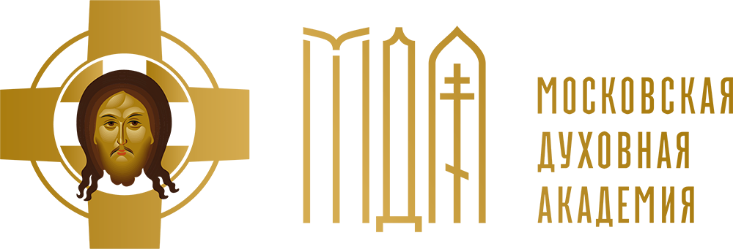 